Authorization form for Electronic Transfer Vanco Luther Memorial Church, River Falls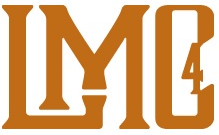 If using a checking account, please attach a voided check at the bottom of this page.Luther Memorial Church River Falls  – Electronic Giving/ACHFrequently Asked QuestionsQ. What is ACH? A. Automated Clearing House. This is a national system used for the electronic transfer of funds from one financial institution to another.Q. What are the advantages of electronic giving? A. Electronic giving provides consistent, regular income which helps regulate the budget. Q. How are my contributions automatically deducted from my account? A. Once you complete and sign an authorization form and return it to the church office, the contribution amount you specify will automatically be transferred from your bank account to the church’s bank account on the scheduled dates. Q. Without a canceled check, how can I prove I made my contribution? A. Your bank statement gives you an itemized list of electronic transactions and the church will provide a printed statement at the end of the year listing all contributions. Q. What if I change bank accounts? A. Notify the church and we will give you a new authorization form to complete. (Please note: the church office may need up to 7 business days advance notice to change the transfer.) Q. What if I try electronic giving and don’t like it? A. You can cancel your authorization by notifying the church in writing at any time. (Please note: the church office may need up to 7 business days advance notice to stop the transfer) Q. How do I sign up for electronic giving? A. Complete and sign the authorization form and return it to the church along with a voided check or savings account deposit slip. Q. What if I want to make changes to my giving? A. Complete a new authorization form available online at LMCRF.org (scroll down to Online Giving), or at the Offering Drop Box.Q. How long does the authorization last? A. This form will remain active until you notify the office in writing of any changes.FOR OFFICE USE ONLYFOR OFFICE USE ONLYFOR OFFICE USE ONLYFOR OFFICE USE ONLYENVELOPE/DONOR #ENVELOPE/DONOR #ENVELOPE/DONOR #ENVELOPE/DONOR #ENVELOPE/DONOR #DATEDATEDATEDATEDATEEffective date of authorization:  _____/_____/_____Effective date of authorization:  _____/_____/_____Effective date of authorization:  _____/_____/_____Effective date of authorization:  _____/_____/_____Effective date of authorization:  _____/_____/_____Effective date of authorization:  _____/_____/_____Effective date of authorization:  _____/_____/_____Effective date of authorization:  _____/_____/_____Effective date of authorization:  _____/_____/_____Effective date of authorization:  _____/_____/_____Effective date of authorization:  _____/_____/_____Effective date of authorization:  _____/_____/_____Effective date of authorization:  _____/_____/_____Effective date of authorization:  _____/_____/_____Type of authorization:   Type of authorization:   New authorization   New authorization   New authorization   Change donation amount   Change donation amount   Change donation amount   Change donation amount   Change donation amount   Change donation amount   Change donation date   Change donation date   Change donation date   Change banking information   Change banking information   Change banking information   Discontinue electronic donationDiscontinue electronic donationDiscontinue electronic donationDiscontinue electronic donationDiscontinue electronic donationDiscontinue electronic donationLast NameLast NameLast NameLast NameLast NameLast NameFirst NameFirst NameFirst NameFirst NameFirst NameFirst NameFirst NameFirst NameAddressAddressAddressAddressAddressAddressAddressAddressAddressAddressAddressAddressAddressAddressCityCityCityCityCityCityCityCityCityCityStateStateZipZipEmail AddressEmail AddressEmail AddressEmail AddressEmail AddressEmail AddressEmail AddressEmail AddressEmail AddressEmail AddressEmail AddressEmail AddressEmail AddressEmail AddressDate of first donation:_____/_____/_____Date of last donation (optional):_____/_____/_____Date of first donation:_____/_____/_____Date of last donation (optional):_____/_____/_____Date of first donation:_____/_____/_____Date of last donation (optional):_____/_____/_____Frequency of donation: (please check one)Monthly on the 1stMonthly on the 15thBi-Weekly (every other week)One TimeFrequency of donation: (please check one)Monthly on the 1stMonthly on the 15thBi-Weekly (every other week)One TimeFrequency of donation: (please check one)Monthly on the 1stMonthly on the 15thBi-Weekly (every other week)One TimeFrequency of donation: (please check one)Monthly on the 1stMonthly on the 15thBi-Weekly (every other week)One TimeFrequency of donation: (please check one)Monthly on the 1stMonthly on the 15thBi-Weekly (every other week)One TimeGeneral Fund………………………………. Mortgage/Principal Payment……………Other____________________________..             (Please specify)General Fund………………………………. Mortgage/Principal Payment……………Other____________________________..             (Please specify)General Fund………………………………. Mortgage/Principal Payment……………Other____________________________..             (Please specify)General Fund………………………………. Mortgage/Principal Payment……………Other____________________________..             (Please specify)General Fund………………………………. Mortgage/Principal Payment……………Other____________________________..             (Please specify)$ ________$ ________$ ________CHECKING / SAVINGSPlease debit my donation from my (check one):Savings Account (contact your financial institution for Routing #)Checking Account (attach a voided check below)The church already has my information on filePlease debit my donation from my (check one):Savings Account (contact your financial institution for Routing #)Checking Account (attach a voided check below)The church already has my information on filePlease debit my donation from my (check one):Savings Account (contact your financial institution for Routing #)Checking Account (attach a voided check below)The church already has my information on filePlease debit my donation from my (check one):Savings Account (contact your financial institution for Routing #)Checking Account (attach a voided check below)The church already has my information on filePlease debit my donation from my (check one):Savings Account (contact your financial institution for Routing #)Checking Account (attach a voided check below)The church already has my information on filePlease debit my donation from my (check one):Savings Account (contact your financial institution for Routing #)Checking Account (attach a voided check below)The church already has my information on fileRouting Number: ____________________________Valid Routing # must start with 0, 1, 2, or 3Account Number: ____________________________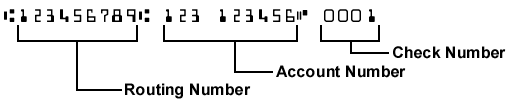 Routing Number: ____________________________Valid Routing # must start with 0, 1, 2, or 3Account Number: ____________________________Routing Number: ____________________________Valid Routing # must start with 0, 1, 2, or 3Account Number: ____________________________Routing Number: ____________________________Valid Routing # must start with 0, 1, 2, or 3Account Number: ____________________________Routing Number: ____________________________Valid Routing # must start with 0, 1, 2, or 3Account Number: ____________________________Routing Number: ____________________________Valid Routing # must start with 0, 1, 2, or 3Account Number: ____________________________Routing Number: ____________________________Valid Routing # must start with 0, 1, 2, or 3Account Number: ____________________________CHECKING / SAVINGSI authorize the above organization to process debit entries to my account.  I understand that this authority will remain in effect until I provide reasonable notification to terminate the authorization.Authorized Signature:_______________________________________________________   Date:________________I authorize the above organization to process debit entries to my account.  I understand that this authority will remain in effect until I provide reasonable notification to terminate the authorization.Authorized Signature:_______________________________________________________   Date:________________I authorize the above organization to process debit entries to my account.  I understand that this authority will remain in effect until I provide reasonable notification to terminate the authorization.Authorized Signature:_______________________________________________________   Date:________________I authorize the above organization to process debit entries to my account.  I understand that this authority will remain in effect until I provide reasonable notification to terminate the authorization.Authorized Signature:_______________________________________________________   Date:________________I authorize the above organization to process debit entries to my account.  I understand that this authority will remain in effect until I provide reasonable notification to terminate the authorization.Authorized Signature:_______________________________________________________   Date:________________I authorize the above organization to process debit entries to my account.  I understand that this authority will remain in effect until I provide reasonable notification to terminate the authorization.Authorized Signature:_______________________________________________________   Date:________________I authorize the above organization to process debit entries to my account.  I understand that this authority will remain in effect until I provide reasonable notification to terminate the authorization.Authorized Signature:_______________________________________________________   Date:________________I authorize the above organization to process debit entries to my account.  I understand that this authority will remain in effect until I provide reasonable notification to terminate the authorization.Authorized Signature:_______________________________________________________   Date:________________I authorize the above organization to process debit entries to my account.  I understand that this authority will remain in effect until I provide reasonable notification to terminate the authorization.Authorized Signature:_______________________________________________________   Date:________________I authorize the above organization to process debit entries to my account.  I understand that this authority will remain in effect until I provide reasonable notification to terminate the authorization.Authorized Signature:_______________________________________________________   Date:________________I authorize the above organization to process debit entries to my account.  I understand that this authority will remain in effect until I provide reasonable notification to terminate the authorization.Authorized Signature:_______________________________________________________   Date:________________I authorize the above organization to process debit entries to my account.  I understand that this authority will remain in effect until I provide reasonable notification to terminate the authorization.Authorized Signature:_______________________________________________________   Date:________________I authorize the above organization to process debit entries to my account.  I understand that this authority will remain in effect until I provide reasonable notification to terminate the authorization.Authorized Signature:_______________________________________________________   Date:________________